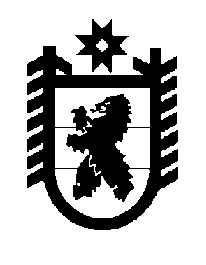 Российская Федерация Республика Карелия    ПРАВИТЕЛЬСТВО РЕСПУБЛИКИ КАРЕЛИЯРАСПОРЯЖЕНИЕот  24 марта 2016 года № 218р-Пг. Петрозаводск Одобрить и подписать Дополнительное соглашение к Соглашению 
от 22 июля 2015 года о взаимодействии и взаимном обмене информацией между Федеральной службой по труду и занятости и Правительством Республики Карелия.           ГлаваРеспублики  Карелия                                                              А.П. Худилайнен